ՈՐՈՇՈՒՄ N 35-Ա14  ԱՊՐԻԼԻ 2023թ.ՀԱՅԱՍՏԱՆԻ ՀԱՆՐԱՊԵՏՈՒԹՅԱՆ ՍՅՈՒՆԻՔԻ ՄԱՐԶԻ ԿԱՊԱՆ ՀԱՄԱՅՆՔԻ                 2024-2026 ԹՎԱԿԱՆՆԵՐԻ ՄԻՋՆԱԺԱՄԿԵՏ ԾԱԽՍԵՐԻ ԾՐԱԳՐԻ ՆԱԽԱԳԾԻ ՄՇԱԿՄԱՆ ԱՇԽԱՏԱՆՔՆԵՐԻ ԳՈՐԾԸՆԹԱՑԻ ԻՐԱԿԱՆԱՑՄԱՆ ԺԱՄԱՆԱԿԱՑՈՒՅՑԸ ՀԱՍՏԱՏԵԼՈՒ ՄԱՍԻՆՂեկավարվելով «Տեղական ինքնակառավարման մասին» Հայաստանի Հանրապետության օրենքի 18-րդ հոդվածի 1-ին մասի 5-րդ կետով, «Հայաստանի Հանրապետության բյուջետային համակարգի մասին» Հայաստանի Հանրապետության օրենքի 31-րդ հոդվածի 1-ին մասի 1․3-րդ կետով և հաշվի առնելով Կապան համայնքի ղեկավարի առաջարկությունը, Կապան համայնքի ավագանին  որոշում  է.Հաստատել Հայաստանի Հանրապետության Սյունիքի մարզի Կապան համայնքի 2024-2026 թվականների միջնաժամկետ ծախսերի ծրագրի նախագծի մշակման աշխատանքների գործընթացի իրականացման ժամանակացույցը, համաձայն հավելվածի։Կողմ( 21 )`ԳԵՎՈՐԳ ՓԱՐՍՅԱՆ                   __________________ԳՈՌ ԹԱԴԵՎՈՍՅԱՆ                 __________________ՎԱՀԱՆ ՂԱԶԱՐՅԱՆ                  __________________ՅՈՒՐԻԿ ՀԱՐՈՒԹՅՈՒՆՅԱՆ     __________________ԱՆԺԵԼԱ ԱԼԵՔՍԱՆՅԱՆ           __________________ ԱՐՇԱԿ ՀԱՐՈՒԹՅՈՒՆՅԱՆ      __________________ԱԼԵՆ ՄԱՐՏԻՐՈՍՅԱՆ              __________________ՀԱՍՄԻԿ ՄԱՐՏԻՐՈՍՅԱՆ         __________________ԱՐՏՅՈՄ ՀԱՐՈՒԹՅՈՒՆՅԱՆ   __________________ՍՈՆԱ ՄԱՐՏԻՐՈՍՅԱՆ              __________________ ԱԼԵՔՍԱՆԴՐ ԳՐԻԳՈՐՅԱՆ     __________________ԱՐՏԱԿ ԽԱՉԱՏՐՅԱՆ                 __________________ԱՐՄԵՆ ՀՈՎՀԱՆՆԻՍՅԱՆ        __________________ՀԵՐՄԻՆԵ ՄԻՔԱՅԵԼՅԱՆ         __________________ԱՐԹՈՒՐ ԳԵՎՈՐԳՅԱՆ             __________________ԳԵՎՈՐԳ ԴԻՆՈՒՆՑ                  __________________ՆԱՐԵԿ ԴԱՎԹՅԱՆ                    __________________ՆԱՐԻՆԵ ԳՐԻԳՈՐՅԱՆ             __________________ԺԱՆՆԱ ՎԱՐԴԱՆՅԱՆ              __________________ԷՐԻԿ ԿՈՍՏԱՆԴՅԱՆ                 __________________ԱՐՄԻՆԵ ՄԱՆՈՒԿՅԱՆ             __________________Դեմ ( 0 )Ձեռնպահ ( 0 )                   ՀԱՄԱՅՆՔԻ ՂԵԿԱՎԱՐ   __________________     ԳԵՎՈՐԳ ՓԱՐՍՅԱՆ2023թ. ապրիլի 14ք. Կապան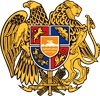 ՀԱՅԱՍՏԱՆԻ ՀԱՆՐԱՊԵՏՈՒԹՅՈՒՆ
ՍՅՈՒՆԻՔԻ ՄԱՐԶ
ԿԱՊԱՆ  ՀԱՄԱՅՆՔԻ  ԱՎԱԳԱՆԻ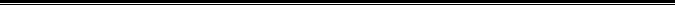 